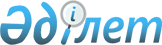 О признании утратившими силу некоторых решений Каратобинского районного маслихатаРешение Каратобинского районного маслихата Западно-Казахстанской области от 27 марта 2018 года № 17-12. Зарегистрировано Департаментом юстиции Западно-Казахстанской области 6 апреля 2018 года № 5120
      В соответствии с Законами Республики Казахстан от 23 января 2001 года "О местном государственном управлении и самоуправлении в Республике Казахстан" от 6 апреля 2016 года "О правовых актах" Каратобинский районный маслихат РЕШИЛ:
      1. Признать утратившим силу некоторые решения Каратобинского районного маслихата согласно приложению к настоящему решению.
      2. Руководителю аппарата районного маслихата (Жангазиев Ж.) обеспечить государственную регистрацию данного решения в органах юстиции, его официальное опубликование в Эталонном контрольном банке нормативных правовых актов Республики Казахстан и в средствах массовой информации.
      3. Настоящее решение вводится в действие со дня первого официального опубликования.  Перечень признанных утратившими силу некоторых решений
Каратобинского районного маслихата
      1. Решение Каратобинского районного маслихата от 21 декабря 2016 года № 9-3 "О районном бюджете на 2017-2019 годы" (зарегистрированное в Реестре государственной регистрации нормативных правовых актов № 4650, опубликованное 23 января 2017 года в Эталонном контрольном банке нормативных правовых актов Республики Казахстан);
      2. Решение Каратобинского районного маслихата от 8 июня 2017 года № 11-3 "О внесении изменений в решение Каратобинского районного маслихата от 21 декабря 2016 года № 9-3 "О районном бюджете на 2017-2019 годы" (зарегистрированное в Реестре государственной регистрации нормативных правовых актов № 4824, опубликованное 4 июля 2017 года в Эталонном контрольном банке нормативных правовых актов Республики Казахстан);
      3. Решение Каратобинского районного маслихата от 7 августа 2017 года № 13-5 "О внесении изменений в решение Каратобинского районного маслихата от 21 декабря 2016 года № 9-3 "О районном бюджете на 2017-2019 годы" (зарегистрированное в Реестре государственной регистрации нормативных правовых актов № 4884, опубликованное 28 августа 2017 года в Эталонном контрольном банке нормативных правовых актов Республики Казахстан);
      4. Решение Каратобинского районного маслихата от 10 октября 2017 года № 14-1 "О внесении изменений в решение Каратобинского районного маслихата от 21 декабря 2016 года № 9-3 "О районном бюджете на 2017-2019 годы" (зарегистрированное в Реестре государственной регистрации нормативных правовых актов № 4930, опубликованное 7 ноября 2017 года в Эталонном контрольном банке нормативных правовых актов Республики Казахстан);
      5. Решение Каратобинского районного маслихата от 13 декабря 2017 года № 15-1 "О внесении изменений в решение Каратобинского районного маслихата от 21 декабря 2016 года № 9-3 "О районном бюджете на 2017-2019 годы" (зарегистрированное в Реестре государственной регистрации нормативных правовых актов № 5009, опубликованное 9 января 2018 года в Эталонном контрольном банке нормативных правовых актов Республики Казахстан);
      6. Решение Каратобинского районного маслихата от 21 июня 2011 года № 29 - 6 "О базовой ставке налога на земли населенных пунктов, выделенные под автостоянки" (зарегистрированное в Реестре государственной регистрации нормативных правовых актов № 7 - 9 - 107, опубликованное 29 июля 2011 года в газете "Қаратөбе өңірі");
      7. Решение Каратобинского районного маслихата от 30 декабря 2015 года № 38 - 1 "О повышении базовых ставок земельного налога и ставок единого земельного налога на не используемые земли сельскохозяйственного назначения" (зарегистрированное в Реестре государственной регистрации нормативных правовых актов № 4248, опубликованное 5 февраля 2016 года в информационно - правовой системе "Әділет").
					© 2012. РГП на ПХВ «Институт законодательства и правовой информации Республики Казахстан» Министерства юстиции Республики Казахстан
				
      Председатель сессии

Г.Мусаева

      Секретарь маслихата

К.Суйеугалиев
Приложение
к решению Каратобинского
районного маслихата
от 27 марта 2018 года № 17-12